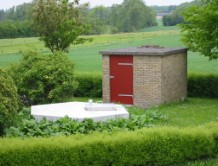 Beredskabsplan forKirke Sonnerup Vandværk I/S VandværkSenest revideret:marts 2013Indhold1.	Beredskabsplan	31.1.	Generel ansvarsfordeling	31.2.	Generel handling i beredskabssituationer	32.	Beredskabssituation	42.1.	Forbrugerklage vedr. ”dårligt” vand (smag, lugt, misfarvning)	42.2.	Ikke kritisk overskridelse af vandkvalitetens grænseværdier	52.3.	Kritisk overskridelse af vandkvalitetens grænseværdier	62.4.	Akut forurening af kildeplads	72.5.	Lækage på ledningsnettet	82.6.	Strømudfald	92.7.	Hærværk eller indbrud	102.8.	Brand og eksplosion	112.9.	Trusler om sabotage	122.10.	Større driftsforstyrrelse	132.11.	Klordesinficering	143.	Mulige beredskabsydelser	154.	Rapportblad	165.	Eksempler på information	175.1.	Skabelon til pressemeddelelse	175.2.	Eksempel på pressemeddelelse	185.3.	Skabelon til løbeseddel	195.4.	Eksempel på løbeseddel	206.	Myndigheder og nyttige navne og adresser	216.1.	Myndigheder m.fl.	216.2.	Information – Nyttige navne og adresser	217.	Bilag	227.1.	Vandværksprofil	227.2.	Alarmeringsliste	237.3.	Valgte beredskabsydelser	257.4.	Vurdering af potentielle større driftsforstyrrelser	26 BeredskabsplanDenne beredskabsplan er udarbejdet med henblik på at sikre opretholdelsen af vandværksdrift i forskellige former for krisesituationer, hvor forbrugerne skal sikres tilstrækkelig og hygiejnisk tilfredsstillende drikkevand.Det er vigtigt, at beredskabsplanen løbende holdes opdateret. Dette gælder især telefonlisten.Beredskabsplanen gennemgås med henblik på opdateringer mindst én gang årligt.Vandrådet foretager opdatering beredskabsplanen hvert år i 4. kvartal, første gang i 2013, og udsender herefter den opdaterede beredskabsplan til medlemsvandværkerne.Det enkelte vandværk skal herefter opdatere bilagene.Generel ansvarsfordelingVandværkets bestyrelse har det generelle ansvar overfor forbrugerne mht. levering af tilstrækkeligt og rent drikkevand.I alle former for beredskabssituationer er der kun én person fra vandværket, som har det overordnede ansvar, og som kontakter relevante myndigheder og presse. Dvs. hvis formanden er til stede, er han den ansvarlige og den, der udtaler sig, og hvis ikke han er til stede, overgår ansvaret til hans stedfortræder, jf. afsnit 7.1.Desuden er det formanden i samråd med bestyrelsen, som har ansvaret for at vurdere situationens alvor og tage stilling til, om det er en opgave, hvor kommunens beredskab skal inddrages, eller om vandværket selv kan løse problemerne.I alvorlige krisesituationer (f.eks. akut forurening, trusler om sabotage, væbnet konflikt el. lign.) ringes 112. Beredskabschefen har herefter normalt det overordnede ansvar for det videre forløb, samt hvorvidt der skal nedsættes en styregruppe for beredskabet. Gruppen består af Beredskabschefen eller dennes stedfortræder, kommunes tilsyn, embedslægen og aktuel repræsentant for vandværket.Generel handling i beredskabssituationerBevar ro og overblik i situationen og følg retningslinjer i beredskabsplanen. En udgave af beredskabsplanen findes på vandværket. Desuden er det vigtigt at bruge SUND FORNUFT i alle situationer.En hurtig alarmering og uddelegering af opgaver til de driftsansvarlige på værket er vigtig i alle beredskabssituationer. Praktiske opgaverne uddelegeres af bestyrelsen og evt. beredskabschefen til VVS-installatør, elektriker og entreprenør.I hver eneste beredskabssituation (f.eks. lækage, brand, strømudfald, akut forurening af kildeplads og forurening af forsyningsanlægget) noteres hele forløbet i situationen på et rapportblad med tid og initialer samt udførlig beskrivelse og stedbetegnelse. Dette er af betydning for evt. senere efterforskning til hjælp for forsikringsselskab samt politi eller anden myndighed.Forsikringsselskabet underrettes i alle former for beredskabssituationer til brug i senere forsikringssager.BeredskabssituationForbrugerklage vedr. ”dårligt” vand (smag, lugt, misfarvning)Følgende procedure følges:Ikke kritisk overskridelse af vandkvalitetens grænseværdierForureningen vil som regel blive konstateret ved den regelmæssige kontrol af vandkvaliteten, men kan også fremkomme ved afsmag i vandet eller misfarvning af vandet.Overskridelse af behandlingsparametre, så som jern, mangan, ilt, nitrit, ammonium og turbiditet skyldes oftes, at behandlingsanlægget ikke fungerer optimalt. Der er derfor behov for, at vandværket gennemgår og optimerer behandlingsanlægget. Disse overskridelser anses ikke for akutte sundhedsskadelige, dog kan større overskridelser af ammonium og nitrit være meget betænkelig for spædbørn og alvorligt syge personer.Følgende procedure følges:Kritisk overskridelse af vandkvalitetens grænseværdierForureningen vil som regel blive konstateret ved den regelmæssige kontrol af vandkvaliteten, men kan også fremkomme ved afsmag i vandet eller ved sygdom blandt forbrugerne.Følgende procedure følges:Akut forurening af kildepladsAkut forurening eller risiko for forurening af kildeplads er situationer, hvor der sker uheld indenfor vandforsyningens indvindingsområde. Det kan være en væltet tankvogn, udslip fra en virksomhed m.m.Følgende procedure følges:Lækage på ledningsnettetFølgende procedure følges:StrømudfaldFølgende procedure følges:Hærværk eller indbrudFølgende procedure følges:Brand og eksplosionRing 112 Brandvæsen.Følgende procedure følges:Trusler om sabotageRing 112 Politi.Følgende procedure følges:Større driftsforstyrrelseFølgende procedure følges:KlordesinficeringKlordesinficering benyttes ved bakteriologisk forureninger og det anbefales at kontakte vandværkets brøndborer og en evt. rådgiver. Dette arbejde er sundhedsfarligt, for dem der udfører arbejdet. Hvis klorholdigt vand kommer med ud til forbrugerne (tilsigtet eller ved uheld) kan dette give forbrugerne væsentlige gener.Desinficering kræver godkendelse af myndighederne, uanset om den foretages på boringer, tanke eller ledningsnettet og uanset hvilket desinficeringsmiddel der anvendes.Tilladelse kræves til såvel indpumpning som afledning af tilsætningsstoffer.Derfor – dette arbejde er for eksperter, hvorfor der kontaktes en sådan.Vandværkets rådgiver.Vandværkets brøndborer.FVD’s konsulenter.NB!Hele forløbet noteres på et rapportblad med tid og initialer samt udførlige beskrivelser og stedbetegnelser.Dette er at betydning for evt. senere efterforskning til hjælp for forsikringsselskab, politi eller andre myndigheder.Mulige beredskabsydelserRapportbladForløbet noteres med tid og initialer samt udførlig beskrivelse og stedbetegnelser.Dette er af betydning for evt. senere efterforskning til hjælp for forsikringsselskab, politi eller anden myndighed.Eksempler på informationSkabelon til pressemeddelelseEksempel på pressemeddelelseSkabelon til løbeseddelEksempel på løbeseddelMyndigheder m.fl.BilagVandværksprofilAlarmeringslisteValgte beredskabsydelserBeredskabsydelse: Beredskabsydelse: Vurdering af potentielle større driftsforstyrrelserAlarm indgåetNoter tidspunkt, og hvordan meldingen kom. Ved telefonisk henvendelse fra forbruger noter navn og adresse.Spørg om:Hvor længe har det stået på?Er det fra alle haner, både kolde og varme?Har der været arbejdet på vandinstallationen indenfor den seneste måned?Har naboerne samme oplevelse?VarslingKonsekvenserHandlingNaboer til forbruger kontaktes, for afklaring af om der er tilsvarende oplevelser.Såfremt ingen naboer, hverken før eller efter forbrugeren har samme oplevelse, må årsagen findes i forbrugerens egen installation, og er derfor Vandværket uvedkommende.Såfremt naboerne har samme oplevelse, underrettes det kommunale tilsyn, og der udtages snarest vandprøve.Beredskabsgruppen indkaldes ved forbrugerklager, der ikke er begrundet af tekniske eller driftsmæssige årsager, og som ikke kan løses med vandforsyningens egne ressource.InformationUdbedring af skadeSåfremt eventuelle vandanalyser viser overskridelse af grænseværdierne, eskaleres beredskabssituationen til enten Ikke kritisk eller Kritisk overskridelse af vandkvalitetens grænseværdier.OpfølgningNB!Hele forløbet noteres på et rapportblad med tid og initialer samt udførlige beskrivelser og stedbetegnelser.Dette er at betydning for evt. senere efterforskning til hjælp for forsikringsselskab, politi eller andre myndigheder.Alarm indgåetNoter tidspunkt og hvordan meldingen kom. Hvis overskridelsen er konstateret ved analyse, vurderer kommunens tilsyn om overskridelsen er kritisk.VarslingKonsekvenserHandlingVandværket skal, evt. i samarbejde med samarbejdspartner, gennemgå og optimerer behandlingsanlægget.Såfremt kommunens tilsyn efterfølgende vurdere at overskridelsen er kritisk, eskaleres beredskabssituationen til ”Kritisk overskridelse af vandkvalitetens grænseværdier”.InformationKommunes tilsyn orienteres gerne skiftligt om, at vandværket har igangsat en optimering af behandlingsanlægget.Udbedring af skadeNødvendige initiativer påbegyndes.Under udbedringen vurderes vandkvaliteten løbende vha. analyser, og kommunes tilsyn holdes orienteret.OpfølgningNB!Hele forløbet noteres på et rapportblad med tid og initialer samt udførlige beskrivelser og stedbetegnelser.Dette er at betydning for evt. senere efterforskning til hjælp for forsikringsselskab, politi eller andre myndigheder.Alarm indgåetNoter tidspunkt og hvordan meldingen kom. Hvis forureningen er konstateret ved analyse, vurderer kommunens tilsyn i samråd med embedslægen, om der er behov for en øjeblikkelig indsats.VarslingHvis ikke kommunes tilsyn allerede ved besked fra analyseresultaterne, varsles kommunens tilsyn.KonsekvenserRisiko for sygdom blandt forbrugerne, og i værste tilfælde død.Risiko for at levnedsmiddelproducenter kan sprede forureningen yderligere.HandlingNødvendige initiativer i form af information til forbrugerne. Kogeanbefaling m.m. vurderes af kommunens tilsyn i samarbejde med embedslægen.Hvis muligt, etableres alternativ vandforsyning i form af nødforsyning fra naboværk.Overvej initiativer overfor sårbare forbrugere.Teknisk gennemgang iværksættes, for opsporing af kilden til forureningen.InformationForbrugerne (først sårbare forbrugere) orienteres om situationen i pressemeddelelser og / eller løbesedler. Forbrugerne orienteres om, hvordan de skal forholde sig i form af f.eks. kogeanbefaling, muligheder for alternativ vandforsyning.Udbedring af skadeUdbedring af skader påbegyndes. F.eks. i form af rengøring af rentvandsbeholder eller ledningsnet, skadesudbedring på boring m.m.Under udbedringen af skaden vurderes vandkvaliteten løbende vha. analyser, og kommunes tilsyn holdes orienteret. Forbrugerne holdes løbende orienteret, hvis processen er langvarig.OpfølgningForbrugerne informeres om, at skaden er udbedret og situationen igen er normal.NB!Hele forløbet noteres på et rapportblad med tid og initialer samt udførlige beskrivelser og stedbetegnelser.Dette er at betydning for evt. senere efterforskning til hjælp for forsikringsselskab, politi eller andre myndigheder.Alarm indgåetNoter tidspunktet, og hvordan meldingen kom. Ved telefonisk henvendelse fra forbruger noteres navn og adresse, og der spørges til symptomer og eventuelle skader samt skadelokalitet.VarslingForureningen anmeldes til følgende instanser:Kommunens tilsyn / Redningsberedskabet/beredskabschefenPolitiet (112)Ansvarligt tekniske personale på vandværketFørsteindsatsen på uheldsstedet ledes som hovedregel af kommunes tilsyn / beredskabets indsatsleder. Kommunens tilsyn / indsatslederen har hovedansvaret for at fordele arbejdet samt tilkalde nødvendig bistand og andre myndigheder.KonsekvenserRisiko for sygdom blandt forbrugerne, og i værste tilfælde død.Risiko for at levnedsmiddelproducenter kan sprede forureningen yderligere.Risiko for ødelæggelse af kildepladsen.HandlingIndvinding fra forurenet kildeplads stoppes.Forsyningssituationen revurderes i forhold til forurenings udbredelse og art.Området lokaliseres og afspærres vha. afspærringsmateriel. Etabler eventuelt nødvandforsyning.Kommunes tilsyn / Beredskabet informeres om, hvilket område der er afspærret.InformationBerørte forbrugere (især sårbare forbrugere) og virksomheder informeres vha. medier og / eller løbesedler i samråd med kommunes tilsyn. Dette arbejde koordineres af indsatslederen. Kontakt lokalradio og lokal-tv i samråd med kommunens tilsyn.Udbedring af skadeEfter førsteindsatsen overdrages oprensningsopgaven til kommunens miljøtilsyn, der forestår den endelige oprensning af forureningen.OpfølgningForbrugeren informeres om, at skaden er udbedret og situationen igen er normal.NB!Hele forløbet noteres på et rapportblad med tid og initialer samt udførlige beskrivelser og stedbetegnelser.Dette er at betydning for evt. senere efterforskning til hjælp for forsikringsselskab, politi eller andre myndigheder.Alarm indgåetNoter tidspunkt, og hvordan meldingen kom. Ved telefonisk henvendelse fra forbruger noter navn og adresse, og der spørges om omfang og eventuelt skader samt skadeslokalitet.VarslingKonsekvenserMulig ødelæggelse af materielle værdier.HandlingLækage lokaliseres, eventuelt med hjælp af lækageudstyr. Ved større lækager afspærres området.Etabler eventuelt nødforsyning.InformationBerørte forbrugere og virksomheder informeres f.eks. ved hjælp af løbesedler.Udbedring af skadeKontakt gravemandskab og påbegynd reparationen så hurtigt som muligt.OpfølgningNB!Alarm indgåetNoter tidspunktet, og hvordan meldingen kom.VarslingKonsekvenserIngen vandforsyning til forbrugerne i kortere eller længere periode.HandlingTilslut/opstart evt. nødstrømsanlæg. Ved vedvarende strømudfald etabler eventuelt nødforsyning.Ved udfald på forsyningsnettet kontaktes DONG Energy.El-installatør kontaktes.InformationVed længevarende strømudfald informeres forbrugerne samt Redningsberedskabet/Beredskabschefen.Udbedring af skadeUdbedres af fagfolk.OpfølgningNB!Undlad ethvert indgreb af hensyn til egne og andres sikkerhed.Alarm indgåetNoter tidspunkt, og hvordan meldingen kom. Ved telefonisk henvendelse fra forbruger noter navn og adresse, og der spørges om omfang og eventuelt skader samt skadeslokalitet.VarslingHændelsen anmeldes til politiet, og kommunes tilsyn informeres.KonsekvenserRisiko for sygdom blandt forbrugerne, og i værste tilfælde død.Risiko for at levnedsmiddelproducenter kan sprede forureningen yderligere.Risiko for ødelæggelse af kildepladsen.HandlingNaboer til vandværket kontaktes, for afklaring af om de har set eller hørt noget.Der udtages hurtigst muligt vandprøver ved afgang vandværk samt hos forbrugerne iht. prøvetagningslisteInformationUdbedring af skadeEr der sket hærværk/skade som kan påvirke driften udbedres de hurtigst muligt.OpfølgningOvervej alarmer på boringer og vandværk, og etablering af automatisk pumpestop ved alarmudløsning.NB!Alarm indgåetNoter tidspunktet og hvordan meldingen kom. Ved telefonisk henvendelse fra forbruger noteres navn og adresse, og der spørges om omfang, eventuelle skader og skadelokalitet.VarslingNærmeste omgivelser advares.KonsekvenserIngen vandforsyning til forbrugerne i kortere eller længere periode.HandlingRing 112.Eventuel opstart af nødstrømsanlæg.Eventuel etablering af nødforsyning.InformationVed længevarende manglende vandforsyning informeres forbrugerne samt beredskabschefen.Udbedring af skadeUdbedres af fagfolk.OpfølgningForbrugeren informeres om, at skaden er udbedret og situationen igen er normal.NB!Hele forløbet noteres på et rapportblad med tid og initialer samt udførlige beskrivelser og stedbetegnelser.Dette er at betydning for evt. senere efterforskning til hjælp for forsikringsselskab, politi eller andre myndigheder.Alarm indgåetNoter tidspunkt, og hvordan meldingen kom. Ved telefonisk henvendelse fra forbruger noteres navn og adresse.VarslingNærmeste omgivelser advares.KonsekvenserHandlingRing 112.Kontrollere at Vandværkets lokaliteter er forsvarligt aflåste, at eventuelle alarmer er slået til.InformationUdbedring af skadeOpfølgningNB!Hele forløbet noteres på et rapportblad med tid og initialer samt udførlige beskrivelser og stedbetegnelser.Dette er at betydning for evt. senere efterforskning til hjælp for forsikringsselskab, politi eller andre myndigheder.Alarm indgåetNoter tidspunktet og hvordan meldingen blev konstatereret.VarslingKonsekvenserIngen vandforsyning til forbrugerne i kortere eller længere periode.HandlingIværksæt handling i henhold til afsnit 7.4.InformationVed svigtende vandforsyning informeres forbrugerne samt Redningsberedskabet/Beredskabschefen.Udbedring af skadeUdbedres af fagfolk.OpfølgningNB!Beredskabsydelse1.000 liters tanke, dunke og engangs posterBeskrivelse af ydelsenBeredskabet er baseret på COMBO – aqua’s vandtanke á 1.000 liter. Ved brug fores tankene med en steril engangsplastsæk, så det er rent vand der leveres til borgerne. Derudover suppleres der med engangsplastdunke som kan udleveres til de forbrugere der ikke selv har emballage til at bære vandet hjem i.LeverandørBeredskabsforbundetReaktionstid2 – 3 timerKræver forudgående aftaleJaBeredskabsydelse20 m3 tankvognBeskrivelse af ydelsenLevering af tankvogn.LeverandørJohs. Rasmussen, Svebølle, Tlf.: 5929 3123.ReaktionstidKræver forudgående aftaleBeredskabsydelse1.000 liters tankeBeskrivelse af ydelsenLeverandørReaktionstidKræver forudgående aftaleBeredskabsydelseNødstrømsgeneratorBeskrivelse af ydelsenLeje af nødstrømsgeneratorLeverandørCramo (Ringsted, Glostup), Tlf.: 70 110 210ReaktionstidÅbningstider:Mandag-torsdag 6.00 - 16.00. Fredag 6.00-15.00.Kræver forudgående aftaleNejEmne:Dato:ForløbTidInitialerAlarm indgåetAfhjælpning startetPressemeddelelseKirke Sonnerup Vandværk I/S VandværkOverskriftOverskriften skal fange øjet. Overskriften bør kun indeholde et, entydigt budskab.Indledning / Summering af budskabIndledning: 2 – 4 linjer der opsummere hovedbudskabetBrødtekstForklar i enkle vendinger, hvad der er sekt og konsekvenserne forbundet hermed evt. påkrævede forholdsregler.Beskriv hvor: Angiv det berørte område nøjagtigt.Hvis relevant, uddyb og forklar: Hvordan / hvorfor / hvornår.Hvis relevant, oplyst hvornår og hvordan der bringes nye oplysninger.Anfør evt.:Til frigivelse: dato klokkeslætYderligere oplysninger / Kontaktperson:Navn, Titel, telefonnummer, e-mail.Xxxx Vandværk					8. juli 2008PressemeddelelseVandforurening på vej a, b og c.Forsat anbefaling om at koge vandet.Vand til drikkeformål og til madlavning i området Kirke Sonnerup Vandværk I/S skal forsat koges. Der er ingen grund til at koge vandet i de andre dele af Kirke Sonnerup Vandværk I/S By.Kirke Sonnerup Vandværk I/S Vand forsætter med at skylle ledningssystemet, så længe der er behov for det.Ophævelse af anbefalingen om at koge vandet vil ske, når samtlige prøver viser, at vandet er rent.Vandet skal koges indtil anbefalingen ophæves.Henvendelse i sagen kan ske til Embedslægen om sundhedsmæssige spørgsmål, tlf. 3530 3030, samt til Kirke Sonnerup Vandværk I/S Vand om tekniske spørgsmål, 1234 56768.TIL BEBOERE OG VIRKSOMHEDER I gade nr. xx – yygade nr zz – uuPROBLEMER MED VANDKVALITETEN / FORURENING AF LEDNIGNSNETTETDer er den dato klokken tid konstateret problemer med kvaliteten / forurening af drikkevand, der leveres fra det Kirke Sonnerup Vandværk I/S Vandværks ledningsnet. Problemerne kan have betydning for forbrugerne i de gader, der er nævnt ovenfor.Vandforsyningen arbejder på at indkreds forureningskilden og foretage rensning af de forurenede dele af ledningsnettet.Indtil videre må det frarådes at bruge vandet til drikkeformålEllerIndtil videre må det frarådes at bruge vandet til både drikkeformål og til udvortes brug.Der er opstillet en midlertidig aftapningsmulighed på gadenavn ud for husnummer, hvorfra der kan hentes drikkevand af tilfredsstillnede kvalitet.Så snart forholdene igen er normale, vil der blive givet besked herom.Kirke Sonnerup Vandværk I/S Vandværk den datoKirke Sonnerup Vandværk I/S Vandværk I/S informerer:Drikkevandet er forurenet.Den rutinemæssige kontrol af drikkevandet i dit område har vist, at det er forurenet.Vandet er forurenet med colibakterier.Colibakterier er en storgruppe almindeligt forekommende tarmbakterier. Ved at undersøge vandprøver for colibakterier har man et godt grundlag for at bedømme den hygiejniske kvalitet.Man skelner mellem forskellige former for colibakterier. Escherichia coli er navnet på en gruppe, der kan dyrkes ved 44o C, og som man bruger som indikator for sygdomsfremkaldende tarmbakterier. Det er den bakterie, der er fundet i din vandforsyning.Det vi ved nu er altså, at vi har en forurening med kloakvand.Indtil nu har vi i stort set alle de positive vandprøver fundet under 50 E. coli pr. dl. Vand.Til sammenligning mister man sit Blå Flag, hvis der er mere end 1.000 E. coli pr. dl. vand i badevandet.I vores søvand er der i badesæsonen mellem 10 og 40 E. coli pr. dl. Vand.For at beskytte dig selv mod sygdom, kan du bruge vandet i hanerne på samme måde, som hvis du var på ferie sydpå.Undgå helst at drikke vandet direkte fra hanen. Vandet skal koges først. Et par minutters kogning er nok.Du kan, som du plejer, bruge vandet til vask, rengøring badning osv.Vi arbejder intenst på at finde kilden til forureningen, så den kan stoppes.Hele ledningsnettet bliver undersøgt, og vi tager vandprøver hele tiden for at følge udviklingen og sikre vandforsyningen.Det er Yyyyy, der tager vandprøver og analyserer dem.Embedslængen bliver løbende holdt orienteret, og han vurderer vandets kvalitet. Kirke Sonnerup Vandværk I/S Vandværk følger hans anbefalinger og beslutninger.Vi gør vores yderste for at holde borgeren, der er berørt af forureningen af drikkevandet, underrettet om situationen.Det kan være meget vanskeligt at finde årsagen til forureningen.Hvis du har mistanke til en defekt vandinstallation, en defekt kloakledning, en unormal brug af brandhaner eller andet, så kontakt os endelig!Du kan ringe til Kirke Sonnerup Vandværk I/S Vandværk på tlf. 1234 5678 eller til Yyyyy på tlf. 1122 3344.Kirke Sonnerup Vandværk I/S Vandværk1. januar 2008Myndigheder m.fl.Myndigheder m.fl.Myndigheder m.fl.Myndigheder m.fl.Myndigheder m.fl.Myndigheder m.fl.BetegnelseNavnAdresseTlf. arb.Tlf. priv.MobilLejre KommuneHovednummerMøllebjergvej 4
4330 Hvalsø4646 4646Lejre Kommunes tilsynEskild Lund
Vinie HansenLejrevej 15
4320 Lejre4646 4953
4646 4946BeredskabschefPer BoyeVintapperbuen 2
4070 Kr. Hyllinge3065 2100Redningsberedskab
(Lejre Brandvæsen)NordVintapperbuen 2
4070 Kr. Hyllinge4640 4888Redningsberedskab
(Lejre Brandvæsen)SydHorseager 6
4330 Hvalsø4640 4888EmbedslægenSorøRoighed 7, 2. sal
4180 Sorø7222 7910FødevarestyrelsenØstSøndervang 4
4100 Ringsted7227 6900Lejre ForsyningVandHøjbyvej 19
4320 Lejre2020 3056Lejre ForsyningSpildevandHøjbyvej 19
4320 Lejre2020 3056BeredskabsstyrelsenDatavej
3460 Birkerød4590 6000BeredskabsstyrelsenSjællandBag Bakkerne 26
4700 Næstved4590 5700Alarmcentral112Falck7010 2030Lægevagten7015 0700Rigshospitalets giftinfor.center3545 3545Information – Nyttige navne og adresserInformation – Nyttige navne og adresserInformation – Nyttige navne og adresserInformation – Nyttige navne og adresserInformation – Nyttige navne og adresserInformation – Nyttige navne og adresserBetegnelseNavnAdresseTlf. arb.Tlf. priv.MobilLokale aviserDagbladet RoskildeSøgade 4 – 12
4100 Ringsted5761 2500Lokale aviserMidtsjællands AvisSøvej 1
4140 Borup5752 2288Lokale aviserMidtsjællands folkebladKvarmløsevej 36
4340 Tølløse5918 5157DR DR3520 3040TV2TV23975 7575ForsikringFVD/Tryg5614 4242Navn og adresseSonnerup Vandværk I/SSonnerup Vandværk I/SBemandingsstatusIngenIngenFormandKåre Madsen, Sonnerup Gade 12Kåre Madsen, Sonnerup Gade 12StedfortræderTlf.nr. vandværkVandværk50724562 el 46491454VagttelefonIngen FaxE-mailKaare_madsen@post.tele.dkNødforsyningAndre vandværkerNejTilkoblingsmuligheder til og fra tankvogn på vandværketNejTappemuligheder på ledningsnettetNejNødstrømsforsyningNejKapacitetDøgnforbrug15 m3Maksimal døgnproduktion?Rentvandstanks kapacitet?Maksimal udpumpning?LedningskortPapirkort Bestyrelsen har papirkortJaElektronisk kortNejAlarm og nøglerNøgleboks ja / nejNejNøgler ligger hos:Sonnerup Gade 12 el. 17BTilslutning af generatorStiktype220VoltkWh behov?Kirke Sonnerup Vandværk I/S VandværkKirke Sonnerup Vandværk I/S VandværkKirke Sonnerup Vandværk I/S VandværkKirke Sonnerup Vandværk I/S VandværkKirke Sonnerup Vandværk I/S VandværkKirke Sonnerup Vandværk I/S VandværkBetegnelseNavnAdresseTlf. arb.Tlf. priv.MobilFormandKåre MadsenSonnerup Gade 12433523704649145450724562KassererJytte HedlundNordmandsvænget 6 O4649 1220Best. medlemKnud S. NielsenEnglerupvej 544649 2585Best. medlemNiels JensenSonnerup Gade 414649 1426Best. medlemDennis Dysted,Sonnerup Gade 17B4646 2248Best. medlemErik DamgaardEnglerupvej 534649 1392Sårbare forbrugereSårbare forbrugereSårbare forbrugereSårbare forbrugereSårbare forbrugereSårbare forbrugereBetegnelseNavnAdresseTlf. arb.Tlf. priv.MobilLejre KommuneÆldreboligerLejre KommuneLejre KommuneBofællesskaberLægehusetTandlægeSFOFolkeskolePrivat skoleDaginstitutionerDaginstitutionerVirksomhederRestaurantRestaurantLev.mid.producenterLandbrugLandbrugHobbylandbrugHobbylandbrugHåndværkere og materielHåndværkere og materielHåndværkere og materielHåndværkere og materielHåndværkere og materielHåndværkere og materielBetegnelseNavnAdresseTlf. arb.Tlf. priv.MobilLedningsanlægLedningsanlægLedningsanlægLedningsanlægLedningsanlægLedningsanlægEntreprenørMikael Nielsen v/ Mikael AunskovSolsortevej 15, Viby2299989340885830VVS-installatørBadexpertenRønnevej 5Kirke Såby70220201Vandværksindustri+ tilsynFr. DahlgaardSpånnebæk 3BHolbæk59430230LækagesøgningVandværkVandværkVandværkVandværkVandværkVandværkBrøndborerElforsyningEl-installatørStenbæk El-center46404490IngeniørLaboratoriumNødstrømsanlægPumperSROForholdBeskrivelseHændelseVandværket har kun 1 boring. Den falder sammen eller der sker noget andet, der gør at boringen må nedlægges eller tages ud af drift i længere tid.Kortsigtet løsningLangsigtet løsningEtablering af ny boring. Tager formentlig uger, og er bekostelig. Det bør være afklaret på forhånd hvor en ny boring skal etablereres, hvad den koster og hvorledes den finansieres.Etablering af forbindelsesledning til nabovandværk. Det bør være afklaret på forhånd, om nabovandværket er interesseret i en sådan, hvor den skal ligge, hvad den koster og hvorledes den skal finansieres.Fusion med nabovandværk. Det bør være afklaret på forhånd, om nabovandværket er interesseret i en fusion og hvad vilkårene skal være for en sådan.HændelseVandværket har kun et iltningstårn/iltningstrappe og som må tages ud af drift i længere tid, mens udbedring står på.Kortsigtet løsningLangsigtet løsningHændelseVandværket har kun et filter som må tages ud af drift i længere tid, mens udbedring står på.Kortsigtet løsningLangsigtet løsningHændelseVandværket har kun en rentvandsbeholder som må tages ud af drift i længere tid, mens udbedring står på.Kortsigtet løsningLangsigtet løsningHændelseVandværket har kun en rentvandspumpe, som går i stykker.Kortsigtet løsningLangsigtet løsning